HOLY WEEK SCHEDULE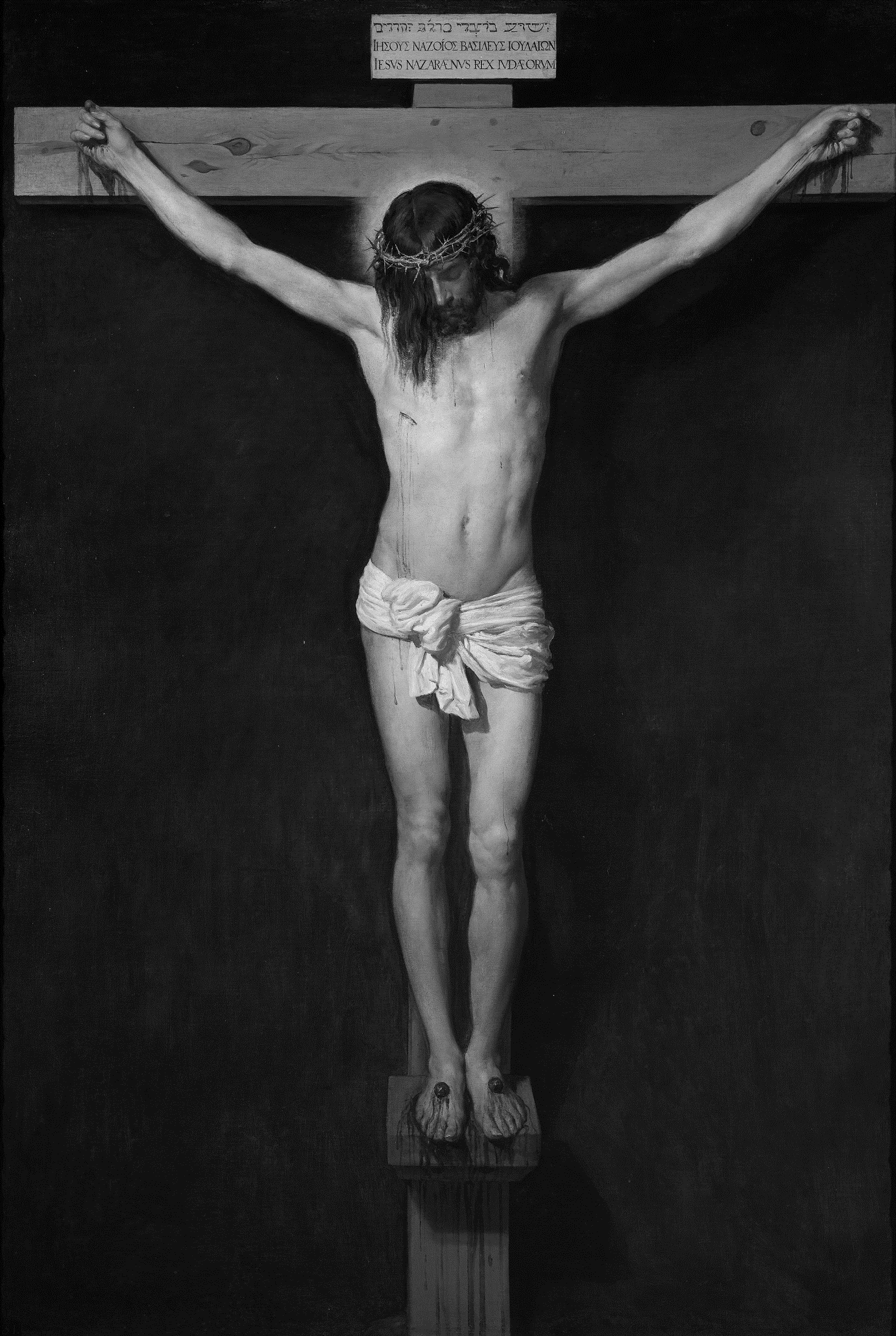 SAINT MATTHEW CHURCHSUNDAY, MARCH 28 – PALM SUNDAYNormal weekend Mass scheduleBlessing of Palms at all weekend MassesSolemn Procession at Sunday MassMONDAY, MARCH 29 –MONDAY OF HOLY WEEKMass – 6:30 PMTUESDAY, MARCH 30 –TUESDAY OF HOLY WEEKMass – 8:30 AMChrism Mass – 7:00 PM @ Cathedral Basilica in Covington (Live Online)WEDNESDAY, MARCH 31 – SPY WEDNESDAYMass – 6:30 PMConfessions – 5:30-6:20 PMTHURSDAY, APRIL 1 – HOLY THURSDAYMass of the Lord’s Supper – 6:30 PMAdoration in church until midnightFRIDAY, APRIL 2 – GOOD FRIDAYStations of the Cross – 3:00 PMSolemn Liturgy of the Lord’s Passion – 6:00 PMConfessions – after the Liturgy until no more people in lineSATURDAY, APRIL 3 – HOLY SATURDAYConfessions – 3:00-5:00 PMNO 5:00 PM MASSEaster Vigil Mass – 8:30 PMSUNDAY, APRIL 4 – EASTER SUNDAYMass @ 9:00 AMPlease join us as we commemorate this week of suffering and salvation.